Zajęcia rozwijające kreatywność klasa 8B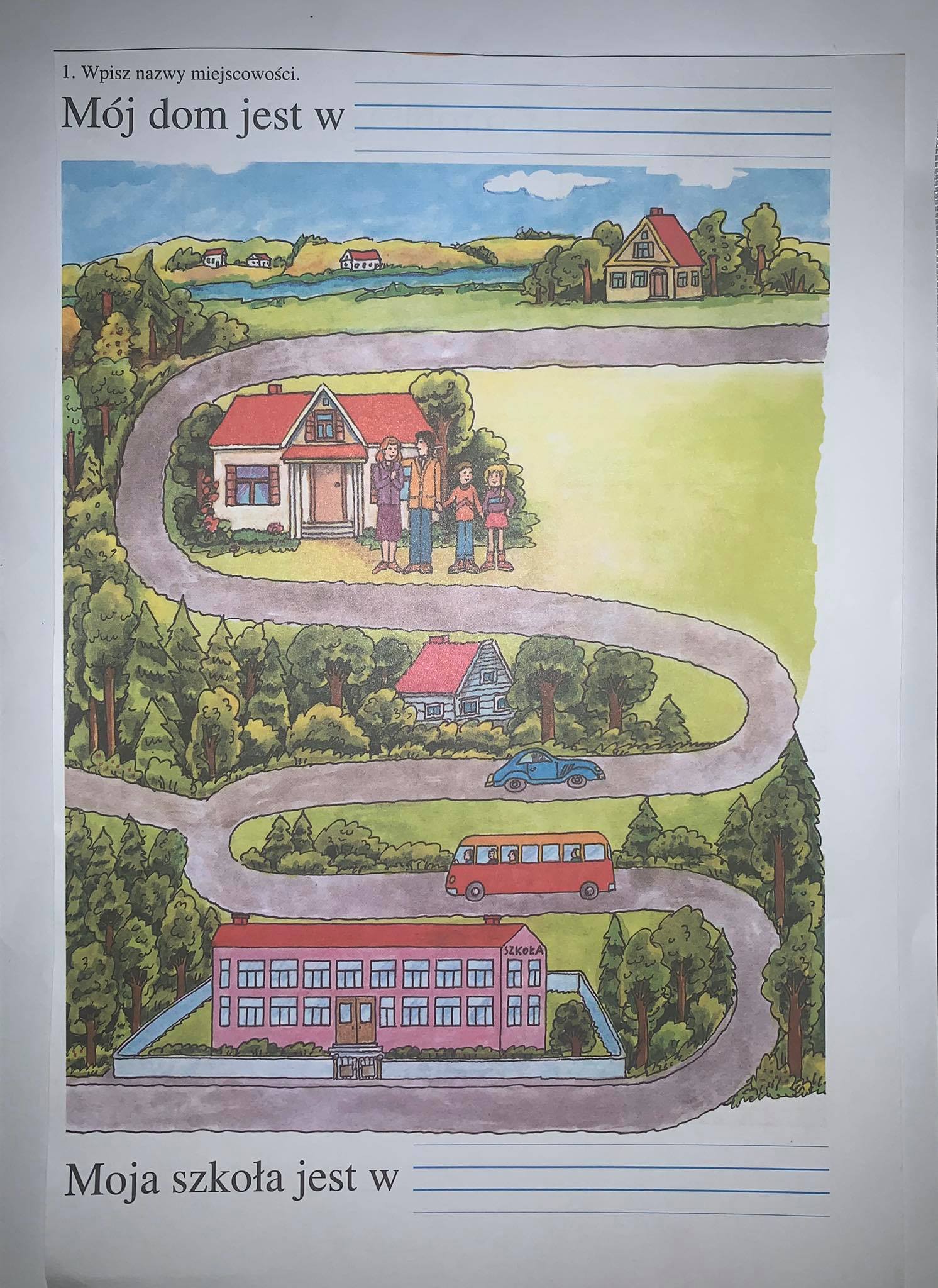 Co widać na bliższym i dalszym planie ?                 Kto stoi koło domu ?Jakie pojazdy widzisz na drodze ?                            Ile budynków jest na ilustracji ?